Hola chicos y chicas de tercero, ¿qué tal os han sentado estos días de descanso?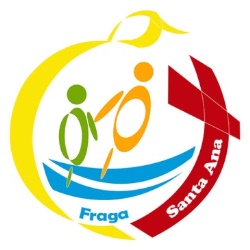 Comenzamos el trimestre y seguiremos enviando la tarea por la web del cole y por teams. Recordad que os iremos pidiendo lo que es obligatorio entregar y cómo hacerlo. Debéis trabajar poco a poco cada asignatura. Sin agobios e intentando hacerlo vosotros y pedir ayuda cuando realmente sea necesario. Por el chat de Teams o correo iremos contestando a lo que podamos. Si algo no entendéis o no sabéis nos lo comunicáis. También tendremos unas horas para conectarnos y poder resolver todas las dudas que se os presenten.De momento empezaremos este tercer trimestre terminando la unidad 8 “Los relojes del mundo”.Si recordáis, lo últimos que trabajamos fueron los gráficos de barras y repasamos un poco la unidad, pues vamos a continuar con los PICTOGRAMAS.Como su palabra indica, Un PICTOGRAMA es un gráfico que utiliza figuras relacionadas con el tema para representar la frecuencia, es decir, las veces que se repite.Por ejemplo: 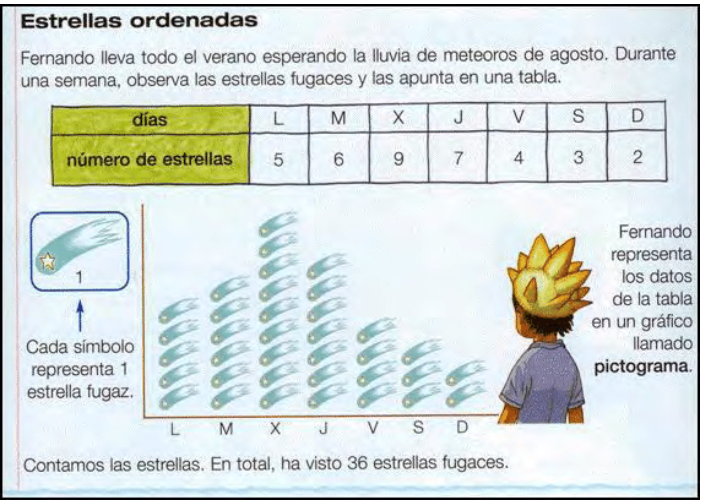 